		Соглашение		О принятии согласованных технических правил Организации Объединенных Наций для колесных транспортных средств, предметов оборудования и частей, которые могут быть установлены и/или использованы на колесных транспортных средствах, и об условиях взаимного признания официальных утверждений, выдаваемых на основе этих правил Организации Объединенных Наций*(Пересмотр 3, включающий поправки, вступившие в силу 14 сентября 2017 года)_________		Добавление 109 — Правила № 110 ООН		Пересмотр 6 — Поправка 2Дополнение 2 к поправкам серии 04 — Дата вступления в силу: 25 сентября 2020 года		Единообразные предписания, касающиеся официального утверждения:I.	Элементов специального оборудования механических транспортных средств, двигатели которых работают 
на компримированном природном газе (КПГ) 
и/или сжиженном природном газе (СПГ) II.	Транспортных средств в отношении установки элементов специального оборудования официально утвержденного 
типа для использования в их двигателях компримированного природного газа (КПГ) и/или сжиженного природного газа (СПГ)Настоящий документ опубликован исключительно в информационных целях. Аутентичным и юридически обязательным текстом является документ ECE/TRANS/WP.29/2020/21._________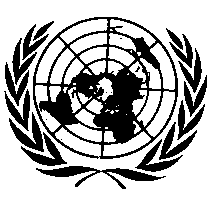 ОРГАНИЗАЦИЯ ОБЪЕДИНЕННЫХ НАЦИЙ Приложение 3AТаблицу 6.7 изменить следующим образом (см. следующую стр.)«Таблица 6.7Изменение конструкцииПояснения:X — требуется.* 	Испытание не требуется в случае металлических конструкций (КПГ-1).† 	Испытание требуется только в случае конструкций, изготовленных полностью из композиционных материалов (КПГ-4).‡ 	Испытание требуется только в случае увеличения длины.@ 	Только в том случае, если изменение толщины пропорционально диаметру и/или изменению давления.** 	Согласно определению “эквивалентного волокнистого материала” в ISO 11119-3:2013.***	Если изменение не касается “нового типа волокнистого материала”, как это определено в ISO 11119-3:2013».E/ECE/324/Rev.2/Add.109/Rev.6/Amend.2−E/ECE/TRANS/505/Rev.2/Add.109/Rev.6/Amend.2E/ECE/324/Rev.2/Add.109/Rev.6/Amend.2−E/ECE/TRANS/505/Rev.2/Add.109/Rev.6/Amend.2E/ECE/324/Rev.2/Add.109/Rev.6/Amend.2−E/ECE/TRANS/505/Rev.2/Add.109/Rev.6/Amend.22 November 2020Изменение
конструкцииВид испытанияВид испытанияВид испытанияВид испытанияВид испытанияВид испытанияВид испытанияВид испытанияВид испытанияВид испытанияВид испытанияВид испытанияВид испытанияВид испытанияВид испытанияИзменение
конструкцииГидростатическое 
на разрыв A.12Циклическое при окружающей температуре A.13Испытание 
в кислотной средеA.14На огне-стойкостьA.15На проникновениеA.16На трещино-стойкость 
A.17На трещино-стойкость 
A.17На высокотемпера-турную ползучестьA.18На разрушение под нагрузкой A.19На сбрасы-вание A.20На просачиваниеA.21На кручение приливовA.25На циклическое изменение давленияA.27На циклическое изменение давленияA.27На проверку устройств сброса давленияA.24Изготовитель волокна**XXX*X*Материал металлического баллона или металлического корпуса XXX*XX*XXX*X*X*Материал пластикового корпуса XXXX†X†X†X†Волокнистый
материал***XXXXXXXXXXСмолистый
материалXXXXXXИзменение
диаметра ≤20 %XXИзменение
диаметра >20 %XXXX*XXXИзменение
длины ≤50 %XX‡Изменение
длины >50 %XXX‡XИзменение рабочего 
давления ≤20 %@XXФорма закругленийXXРазмер отверстияXXИзменение покрытияXКонструкция концевых приливов (изменение конструкции соединения
с корпусом, соединения 
с композиционным материалом или слоя)X†X†X†X†Изменение технологии изготовленияXXПредохранительное
устройствоXX